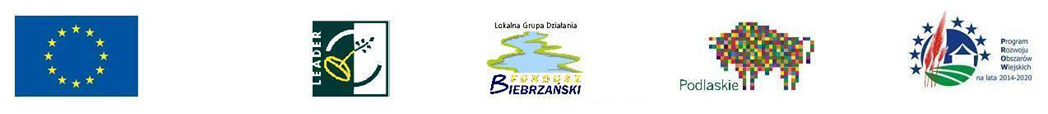 Lista  dokumentów potwierdzających spełnienie warunków udzielenia wsparcia oraz kryteriów wyboru operacjiWniosek o przyznanie pomocy wraz z załącznikami w nim wskazanymi.Załączniki dodatkowe, które należy złożyć do LGD: Oświadczenie do LGD – zgoda na przetwarzanie danych osobowych - oryginał;Zaświadczenie z gminy o ilości mieszkańców danej miejscowości, na terenie której będzie realizowana operacja (zamieszkałych wg stanu na dzień 31.12.2013 r., tj. zameldowanych na stałe lub czasowo) – oryginał;Oświadczenie o zgodności wersji elektronicznej z wersją papierową – oryginał;Wnioskodawca jeżeli uzna za stosowne może dołączyć inne dokumenty potwierdzające spełnienie lokalnych kryteriów wyboru.